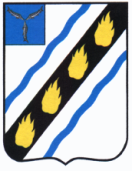 МУНИЦИПАЛЬНОЕ СОБРАНИЕСОВЕТСКОГО МУНИЦИПАЛЬНОГО РАЙОНА САРАТОВСКОЙ ОБЛАСТИ
РЕШЕНИЕот 29.03.2023 № 630р.п. Степное В соответствии со статьями 57-60 Гражданского кодекса РФ, Федеральным законом от 06.10.2003 № 131-ФЗ «Об общих принципах организации местного самоуправления в Российской Федерации», статьей 22Федерального закона от 29.12.2012 № 273-ФЗ «Об образовании в Российской Федерации»,решением Муниципального Собрания Советского муниципального района от 23.06.2020  № 246 «Об утверждении Порядка создания, реорганизации, изменения типа и ликвидации муниципальных учреждений и предприятий, а также утверждения уставов муниципальных учреждений и предприятий,и внесения в них изменений», руководствуясьУставом Советского муниципального района, Муниципальное Собрание Советского муниципального района РЕШИЛО:	1. Реорганизовать Муниципальное автономное общеобразовательное учреждение – среднюю общеобразовательную школу с. Золотая Степь Советского района Саратовской области путем присоединения к нему Муниципального бюджетного общеобразовательного учреждения – основной общеобразовательной школы с. Розовое Советского района Саратовской области.2. Администрации Советского муниципального района осуществить необходимые организационно-правовые мероприятия по реорганизации в соответствии с требованиями действующего законодательства.3. Настоящее решение вступает в силу со дня официального опубликования (обнародования). Глава Советскогомуниципального района                                              			С.В. ПименовПредседатель Муниципального СобранияСоветского муниципального района		           		С.В. ЧубарыхО реорганизации Муниципального автономного общеобразовательного учреждения – средней общеобразовательной школы с. Золотая Степь Советского района Саратовской области путем присоединения к нему Муниципального бюджетного общеобразовательного учреждения – основной общеобразовательной школы с. Розовое Советского района Саратовской области